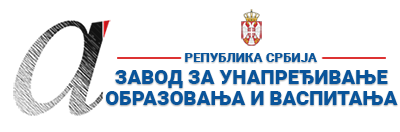 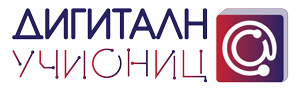 ПРИПРЕМА ЗА ЧАС1. ШколаОШ „Моша Пијаде“ОШ „Моша Пијаде“МестоЖагубицаЖагубицаЖагубица2. Наставник (име и презиме)Марић ТамараМарић ТамараМарић ТамараМарић ТамараМарић ТамараМарић Тамара3. Модел наставе (изабрати из падајућег менија):3. Модел наставе (изабрати из падајућег менија):4. Предмет:МатематикаМатематикаМатематикаМатематикаРазред III5. Наставна тема - модул:Математички изразиМатематички изразиМатематички изразиМатематички изразиМатематички изразиМатематички изрази6. Наставна јединица:Редослед рачунских операцијаРедослед рачунских операцијаРедослед рачунских операцијаРедослед рачунских операцијаРедослед рачунских операцијаРедослед рачунских операција7. Циљ наставне јединице:Усвојити  правила о редоследу извођења рачунских операција и да стечено знање примене у конкретним задацима.Усвојити  правила о редоследу извођења рачунских операција и да стечено знање примене у конкретним задацима.Усвојити  правила о редоследу извођења рачунских операција и да стечено знање примене у конкретним задацима.Усвојити  правила о редоследу извођења рачунских операција и да стечено знање примене у конкретним задацима.Усвојити  правила о редоследу извођења рачунских операција и да стечено знање примене у конкретним задацима.Усвојити  правила о редоследу извођења рачунских операција и да стечено знање примене у конкретним задацима.8. Очекивани исходи:-Прошири знања о редоследу рачунских операција;-Стекне знања о правилном редоследу рачунских операција у блоку бројева до 1000;-Ученик уме да користи правила о редоследу рачунских операција у конкретним задацима;-Уочава разлику када која рачунска операција има предност;-Развија  прецизно изражавање и употребу  математичке терминологије. -Развија способности да  саслуша друге и  развија рад у колективу.-Прошири знања о редоследу рачунских операција;-Стекне знања о правилном редоследу рачунских операција у блоку бројева до 1000;-Ученик уме да користи правила о редоследу рачунских операција у конкретним задацима;-Уочава разлику када која рачунска операција има предност;-Развија  прецизно изражавање и употребу  математичке терминологије. -Развија способности да  саслуша друге и  развија рад у колективу.-Прошири знања о редоследу рачунских операција;-Стекне знања о правилном редоследу рачунских операција у блоку бројева до 1000;-Ученик уме да користи правила о редоследу рачунских операција у конкретним задацима;-Уочава разлику када која рачунска операција има предност;-Развија  прецизно изражавање и употребу  математичке терминологије. -Развија способности да  саслуша друге и  развија рад у колективу.-Прошири знања о редоследу рачунских операција;-Стекне знања о правилном редоследу рачунских операција у блоку бројева до 1000;-Ученик уме да користи правила о редоследу рачунских операција у конкретним задацима;-Уочава разлику када која рачунска операција има предност;-Развија  прецизно изражавање и употребу  математичке терминологије. -Развија способности да  саслуша друге и  развија рад у колективу.-Прошири знања о редоследу рачунских операција;-Стекне знања о правилном редоследу рачунских операција у блоку бројева до 1000;-Ученик уме да користи правила о редоследу рачунских операција у конкретним задацима;-Уочава разлику када која рачунска операција има предност;-Развија  прецизно изражавање и употребу  математичке терминологије. -Развија способности да  саслуша друге и  развија рад у колективу.-Прошири знања о редоследу рачунских операција;-Стекне знања о правилном редоследу рачунских операција у блоку бројева до 1000;-Ученик уме да користи правила о редоследу рачунских операција у конкретним задацима;-Уочава разлику када која рачунска операција има предност;-Развија  прецизно изражавање и употребу  математичке терминологије. -Развија способности да  саслуша друге и  развија рад у колективу.9. Методе рада:Монолошка, дијалошка, демонстративна и метода писаних радоваМонолошка, дијалошка, демонстративна и метода писаних радоваМонолошка, дијалошка, демонстративна и метода писаних радоваМонолошка, дијалошка, демонстративна и метода писаних радоваМонолошка, дијалошка, демонстративна и метода писаних радоваМонолошка, дијалошка, демонстративна и метода писаних радова10. Облици рада:Фронтални и индивидуални облик радаФронтални и индивидуални облик радаФронтални и индивидуални облик радаФронтални и индивидуални облик радаФронтални и индивидуални облик радаФронтални и индивидуални облик рада11. Потребна опрема / услови / наставна средства / софтвер – апликације - алати за реализацију часаPower Point презентација , наставни лист, радни листPower Point презентација , наставни лист, радни листPower Point презентација , наставни лист, радни листPower Point презентација , наставни лист, радни листPower Point презентација , наставни лист, радни листPower Point презентација , наставни лист, радни лист12. Детаљан опис начина употребе дигиталних образовних материјала / дигиталних уџбеника / апликација и алата*Power Point презентација-користи се током целог часа. На њој се налазе и примери и правила редоследа рачунских операција као и задаци које ученици добијају на наставном и радном листу.Power Point презентација-користи се током целог часа. На њој се налазе и примери и правила редоследа рачунских операција као и задаци које ученици добијају на наставном и радном листу.Power Point презентација-користи се током целог часа. На њој се налазе и примери и правила редоследа рачунских операција као и задаци које ученици добијају на наставном и радном листу.Power Point презентација-користи се током целог часа. На њој се налазе и примери и правила редоследа рачунских операција као и задаци које ученици добијају на наставном и радном листу.Power Point презентација-користи се током целог часа. На њој се налазе и примери и правила редоследа рачунских операција као и задаци које ученици добијају на наставном и радном листу.Power Point презентација-користи се током целог часа. На њој се налазе и примери и правила редоследа рачунских операција као и задаци које ученици добијају на наставном и радном листу.Планиране активности наставникаПланиране активности наставникаПланиране активности ученикаПланиране активности ученикаПланиране активности ученикаПланиране активности ученика13.1. Уводни део часа Учитељ започиње час фронталним обликом рада. Учитељ говори ученицима да ће им прочитати причу. (Прилог 1.)9+81:9=18Учитељ поставља питања: Зашто је Јована добила резултат 10? Шта је урадила Милица прво па је добила 18? Зашто је прво делила бројеве па сабирала? Како гласи правило о редоследу рачунских операција када се у задатку налазе и сабирање и дељење? Учитељ записује наслов на табли, а ученици у својим свескама. (Редослед рачунских операција)Учитељ започиње час фронталним обликом рада. Учитељ говори ученицима да ће им прочитати причу. (Прилог 1.)9+81:9=18Учитељ поставља питања: Зашто је Јована добила резултат 10? Шта је урадила Милица прво па је добила 18? Зашто је прво делила бројеве па сабирала? Како гласи правило о редоследу рачунских операција када се у задатку налазе и сабирање и дељење? Учитељ записује наслов на табли, а ученици у својим свескама. (Редослед рачунских операција)-ученици одговарају на постављена питања након слушања приче коју је учитељ прочитао.Могући одговори ученика:(Зато што је прво сабирала бројеве па затим делила).(Милица је прво делила бројеве,а затим сабирала).(Зато што операција дељења има предност у односу на операцију сабирања )(Правило гласи да увек предност има операција дељења у односу на операцију сабирања).-ученици пишу наслов у свескама;-ученици одговарају на постављена питања након слушања приче коју је учитељ прочитао.Могући одговори ученика:(Зато што је прво сабирала бројеве па затим делила).(Милица је прво делила бројеве,а затим сабирала).(Зато што операција дељења има предност у односу на операцију сабирања )(Правило гласи да увек предност има операција дељења у односу на операцију сабирања).-ученици пишу наслов у свескама;-ученици одговарају на постављена питања након слушања приче коју је учитељ прочитао.Могући одговори ученика:(Зато што је прво сабирала бројеве па затим делила).(Милица је прво делила бројеве,а затим сабирала).(Зато што операција дељења има предност у односу на операцију сабирања )(Правило гласи да увек предност има операција дељења у односу на операцију сабирања).-ученици пишу наслов у свескама;-ученици одговарају на постављена питања након слушања приче коју је учитељ прочитао.Могући одговори ученика:(Зато што је прво сабирала бројеве па затим делила).(Милица је прво делила бројеве,а затим сабирала).(Зато што операција дељења има предност у односу на операцију сабирања )(Правило гласи да увек предност има операција дељења у односу на операцију сабирања).-ученици пишу наслов у свескама;13.2. Средишњи део часаУчитељ фронталним обликом рада обнавља са ученицима оно што су претходно научили.  Затим учитељ поставља следећи задатак ученицима:Анђела је уштедела новац за 7 дана тако што је сваког дана штедела по 100 динара. Од уштеђеног новца купила је књигу коју је платила 350 динара. Колико је Анђели остало новца?Учитељ анализира задатак са ученицима.Шта је познато у задатку? Шта је непознато у задатку? На који начин ћемо израчунати? Записује на табли: 7·100-350=700-350=350Учитељ говори ученицима: Значи да када у задатку имамо операцију множења и операцију одузимања, предност има операција множења .Значи видели смо у оној причи да операција дељења има предност у односу на  операцију сабирања.Када у задатку нема заграда, предност у рачунању увек имају множење и дељење над сабирањем и одузимањем.Ученици записују правило у својим свескама.Учитељ записује на табли решен задатак.(184+56):6=240:6=40Поставља следећа питања ученицима:Зашто је у овом задатку прво  рађена операција сабирања па операција дељења, ако операција дељења  има предност? Учитељ говори ученицима, значи видимо да заграде уствари имају предност пре свих рачунских операција односно треба прво решавати рачунску операцију у заградама.Учитељ говори правило:Када у задатку имате заграде, прво обављате рачунске операције које се налазе у заградама.Ученици записују правило у својим свескама. Затим учитељ ученицима говори како је присуствовао једном часу у другом одељењу и ученици су имали велики проблем. Увек су се питали: „ Значи, ако операција дељења и операција множења имају предност у односу на операције одузимања и сабирања , шта се догоди када у задатку имају само операцију сабирања и операцију одузимања?  Ја сам размишљала и истраживала на интернету, читала разне уџбенике и дошла до закључка да када имамо операцију сабирања и одузимања у задатку онда решавамо задатак оним редом којим је записано на пример: 548-129+111=530.“„Након тога када сам то испричала ученицима у том одељењу они су ме онда питали: Која операција има предност, операција дељења или операција множења? Шта прво рачунамо? Ја сам онда њима рекла да они сами пронађу одговоре. Они су пронашли одговоре и ја сам дошла да и вама испричам до ког су они закључка дошли.  Операције дељења и множења рачунамо оним редом којим су записане на пример: 4·155:5=620:5=124.“Учитељ ученицима говори правило:У задацима који немају заграде а садрже само сабирање и одузимање или множење и дељење, операције се обављају оним редоследом којим су записане.Ученици  записују правило у својим свескама.Учитељ фронталним обликом рада ученицима говори да ће сада радити наставне листове. Говори ученицима да наставни лист има 6 задатака, сваки задатак ће учитељ прочитати, па ће заједно са ученицима анализирати задатак, даће им времена да ураде индивидуално , па ће један ученик фронтално  да ради задатак на табли. Учитељ говори ученицима да ће наставне листове да залепе у својим свескама код куће. Док ученици решавају задатке, учитељ их обилази, усмерава ученике ако је потребно, пружа помоћ ученицима и има увид у рад сваког ученика на месту. Такође прати рад и ученика који ради задатак на таблиУчитељ фронталним обликом рада обнавља са ученицима оно што су претходно научили.  Затим учитељ поставља следећи задатак ученицима:Анђела је уштедела новац за 7 дана тако што је сваког дана штедела по 100 динара. Од уштеђеног новца купила је књигу коју је платила 350 динара. Колико је Анђели остало новца?Учитељ анализира задатак са ученицима.Шта је познато у задатку? Шта је непознато у задатку? На који начин ћемо израчунати? Записује на табли: 7·100-350=700-350=350Учитељ говори ученицима: Значи да када у задатку имамо операцију множења и операцију одузимања, предност има операција множења .Значи видели смо у оној причи да операција дељења има предност у односу на  операцију сабирања.Када у задатку нема заграда, предност у рачунању увек имају множење и дељење над сабирањем и одузимањем.Ученици записују правило у својим свескама.Учитељ записује на табли решен задатак.(184+56):6=240:6=40Поставља следећа питања ученицима:Зашто је у овом задатку прво  рађена операција сабирања па операција дељења, ако операција дељења  има предност? Учитељ говори ученицима, значи видимо да заграде уствари имају предност пре свих рачунских операција односно треба прво решавати рачунску операцију у заградама.Учитељ говори правило:Када у задатку имате заграде, прво обављате рачунске операције које се налазе у заградама.Ученици записују правило у својим свескама. Затим учитељ ученицима говори како је присуствовао једном часу у другом одељењу и ученици су имали велики проблем. Увек су се питали: „ Значи, ако операција дељења и операција множења имају предност у односу на операције одузимања и сабирања , шта се догоди када у задатку имају само операцију сабирања и операцију одузимања?  Ја сам размишљала и истраживала на интернету, читала разне уџбенике и дошла до закључка да када имамо операцију сабирања и одузимања у задатку онда решавамо задатак оним редом којим је записано на пример: 548-129+111=530.“„Након тога када сам то испричала ученицима у том одељењу они су ме онда питали: Која операција има предност, операција дељења или операција множења? Шта прво рачунамо? Ја сам онда њима рекла да они сами пронађу одговоре. Они су пронашли одговоре и ја сам дошла да и вама испричам до ког су они закључка дошли.  Операције дељења и множења рачунамо оним редом којим су записане на пример: 4·155:5=620:5=124.“Учитељ ученицима говори правило:У задацима који немају заграде а садрже само сабирање и одузимање или множење и дељење, операције се обављају оним редоследом којим су записане.Ученици  записују правило у својим свескама.Учитељ фронталним обликом рада ученицима говори да ће сада радити наставне листове. Говори ученицима да наставни лист има 6 задатака, сваки задатак ће учитељ прочитати, па ће заједно са ученицима анализирати задатак, даће им времена да ураде индивидуално , па ће један ученик фронтално  да ради задатак на табли. Учитељ говори ученицима да ће наставне листове да залепе у својим свескама код куће. Док ученици решавају задатке, учитељ их обилази, усмерава ученике ако је потребно, пружа помоћ ученицима и има увид у рад сваког ученика на месту. Такође прати рад и ученика који ради задатак на табли-Ученици читају проблемски задатак који се налази на Power Point презентацији;-Ученици одговарају на постављена питања;Могући одговори:(Познато је да је Анђела штедела 7 дана по 100 динара и да је од тог новца купила књигу за 350 динара) ( Колико је Анђели  остало новца)(Тако што ћемо прво множити 7·100 па одузети 350)-ученици пишу у својим свескама пример. -ученици слушају правило које им учитељ говори;-ученици записују правило у својим свескама;-ученици записују готов пример у својим свескама;-ученици одговарају на постављено питања;Могући одговор:(Зато што постоје заграде)-ученици записују правило у својим свескама;-ученици слушају;-записују пример у својим свескама;-ученици слушају;-ученици записују правило у својим свескама;-ученици решавају наставни лист који су добили;-ученици раде задатке на табли који су пројектованина и који се налазе на Power Point презентацији;-Ученици читају проблемски задатак који се налази на Power Point презентацији;-Ученици одговарају на постављена питања;Могући одговори:(Познато је да је Анђела штедела 7 дана по 100 динара и да је од тог новца купила књигу за 350 динара) ( Колико је Анђели  остало новца)(Тако што ћемо прво множити 7·100 па одузети 350)-ученици пишу у својим свескама пример. -ученици слушају правило које им учитељ говори;-ученици записују правило у својим свескама;-ученици записују готов пример у својим свескама;-ученици одговарају на постављено питања;Могући одговор:(Зато што постоје заграде)-ученици записују правило у својим свескама;-ученици слушају;-записују пример у својим свескама;-ученици слушају;-ученици записују правило у својим свескама;-ученици решавају наставни лист који су добили;-ученици раде задатке на табли који су пројектованина и који се налазе на Power Point презентацији;-Ученици читају проблемски задатак који се налази на Power Point презентацији;-Ученици одговарају на постављена питања;Могући одговори:(Познато је да је Анђела штедела 7 дана по 100 динара и да је од тог новца купила књигу за 350 динара) ( Колико је Анђели  остало новца)(Тако што ћемо прво множити 7·100 па одузети 350)-ученици пишу у својим свескама пример. -ученици слушају правило које им учитељ говори;-ученици записују правило у својим свескама;-ученици записују готов пример у својим свескама;-ученици одговарају на постављено питања;Могући одговор:(Зато што постоје заграде)-ученици записују правило у својим свескама;-ученици слушају;-записују пример у својим свескама;-ученици слушају;-ученици записују правило у својим свескама;-ученици решавају наставни лист који су добили;-ученици раде задатке на табли који су пројектованина и који се налазе на Power Point презентацији;-Ученици читају проблемски задатак који се налази на Power Point презентацији;-Ученици одговарају на постављена питања;Могући одговори:(Познато је да је Анђела штедела 7 дана по 100 динара и да је од тог новца купила књигу за 350 динара) ( Колико је Анђели  остало новца)(Тако што ћемо прво множити 7·100 па одузети 350)-ученици пишу у својим свескама пример. -ученици слушају правило које им учитељ говори;-ученици записују правило у својим свескама;-ученици записују готов пример у својим свескама;-ученици одговарају на постављено питања;Могући одговор:(Зато што постоје заграде)-ученици записују правило у својим свескама;-ученици слушају;-записују пример у својим свескама;-ученици слушају;-ученици записују правило у својим свескама;-ученици решавају наставни лист који су добили;-ученици раде задатке на табли који су пројектованина и који се налазе на Power Point презентацији;13.3. Завршни део часаУчитељ фронталним обликом рада  говори ученицима да ће решавати занимљив задатак.„ Између четири четворки распоредите знаке рачунских операција и заграде, тако да добијете изразе чије су вредности 0,1,2,3,4,5. Уколико будете вредни, можете добити и изразе чије су вредности 6,7...,16“. Учитељ фронталним обликом рада  говори ученицима да ће решавати занимљив задатак.„ Између четири четворки распоредите знаке рачунских операција и заграде, тако да добијете изразе чије су вредности 0,1,2,3,4,5. Уколико будете вредни, можете добити и изразе чије су вредности 6,7...,16“. -ученици добијају радни лист који решавају;-ученици раде на табли задатак који је пројектован уз помоћ Power Point презентације.-ученици добијају радни лист који решавају;-ученици раде на табли задатак који је пројектован уз помоћ Power Point презентације.-ученици добијају радни лист који решавају;-ученици раде на табли задатак који је пројектован уз помоћ Power Point презентације.-ученици добијају радни лист који решавају;-ученици раде на табли задатак који је пројектован уз помоћ Power Point презентације.14. Линкови** ка презентацији која прати час ка дигиталном образовном садржају / алатима / апликацијама  ка свим осталим онлајн садржајима који дају увид у припрему за час и његову реализацију (Прилог 1.)Прича: Учитељица је на часу математике одлучила да ученицима да да реше занимљив задатак. Сваки ученик је решавао задатак и баш им је задатак био занимљив. Међутим, Јована и Милица су имале један проблем. Оне су добиле различита решења задатка. Милица и Јована су се свађале. Обе су мислиле да су у праву, Јована је добила решење 10, а Милица  је добила решење 18. Учитељица је одлучила да види која је ученица у праву и због чега како се не би свађале. Записала је задатак на табли и решила га је. Задатак  је гласио 9+81:9. Учитељица је написала  број 18 без објашњења. Милица је била срећна зато што је она била у праву. Јована се растужила али је учитељици поставила питање: Учитељице, где сам ја онда погрешила? Учитељица је дала објашњење Јовани. Јована се онда извинила Милици јер није била у праву, па су онда заједно наставиле да раде задатке из математике. Хајде сада да видимо које је објашњење дала учитељица Јовани.https://classroom.google.com/c/MjA0NjEwNjM0ODYw?cjc=uraax4ekod za predmet I uvid u prezentaciju koja se nalazi u Google učionici:  uraax4e(Прилог 1.)Прича: Учитељица је на часу математике одлучила да ученицима да да реше занимљив задатак. Сваки ученик је решавао задатак и баш им је задатак био занимљив. Међутим, Јована и Милица су имале један проблем. Оне су добиле различита решења задатка. Милица и Јована су се свађале. Обе су мислиле да су у праву, Јована је добила решење 10, а Милица  је добила решење 18. Учитељица је одлучила да види која је ученица у праву и због чега како се не би свађале. Записала је задатак на табли и решила га је. Задатак  је гласио 9+81:9. Учитељица је написала  број 18 без објашњења. Милица је била срећна зато што је она била у праву. Јована се растужила али је учитељици поставила питање: Учитељице, где сам ја онда погрешила? Учитељица је дала објашњење Јовани. Јована се онда извинила Милици јер није била у праву, па су онда заједно наставиле да раде задатке из математике. Хајде сада да видимо које је објашњење дала учитељица Јовани.https://classroom.google.com/c/MjA0NjEwNjM0ODYw?cjc=uraax4ekod za predmet I uvid u prezentaciju koja se nalazi u Google učionici:  uraax4e(Прилог 1.)Прича: Учитељица је на часу математике одлучила да ученицима да да реше занимљив задатак. Сваки ученик је решавао задатак и баш им је задатак био занимљив. Међутим, Јована и Милица су имале један проблем. Оне су добиле различита решења задатка. Милица и Јована су се свађале. Обе су мислиле да су у праву, Јована је добила решење 10, а Милица  је добила решење 18. Учитељица је одлучила да види која је ученица у праву и због чега како се не би свађале. Записала је задатак на табли и решила га је. Задатак  је гласио 9+81:9. Учитељица је написала  број 18 без објашњења. Милица је била срећна зато што је она била у праву. Јована се растужила али је учитељици поставила питање: Учитељице, где сам ја онда погрешила? Учитељица је дала објашњење Јовани. Јована се онда извинила Милици јер није била у праву, па су онда заједно наставиле да раде задатке из математике. Хајде сада да видимо које је објашњење дала учитељица Јовани.https://classroom.google.com/c/MjA0NjEwNjM0ODYw?cjc=uraax4ekod za predmet I uvid u prezentaciju koja se nalazi u Google učionici:  uraax4e(Прилог 1.)Прича: Учитељица је на часу математике одлучила да ученицима да да реше занимљив задатак. Сваки ученик је решавао задатак и баш им је задатак био занимљив. Међутим, Јована и Милица су имале један проблем. Оне су добиле различита решења задатка. Милица и Јована су се свађале. Обе су мислиле да су у праву, Јована је добила решење 10, а Милица  је добила решење 18. Учитељица је одлучила да види која је ученица у праву и због чега како се не би свађале. Записала је задатак на табли и решила га је. Задатак  је гласио 9+81:9. Учитељица је написала  број 18 без објашњења. Милица је била срећна зато што је она била у праву. Јована се растужила али је учитељици поставила питање: Учитељице, где сам ја онда погрешила? Учитељица је дала објашњење Јовани. Јована се онда извинила Милици јер није била у праву, па су онда заједно наставиле да раде задатке из математике. Хајде сада да видимо које је објашњење дала учитељица Јовани.https://classroom.google.com/c/MjA0NjEwNjM0ODYw?cjc=uraax4ekod za predmet I uvid u prezentaciju koja se nalazi u Google učionici:  uraax4e(Прилог 1.)Прича: Учитељица је на часу математике одлучила да ученицима да да реше занимљив задатак. Сваки ученик је решавао задатак и баш им је задатак био занимљив. Међутим, Јована и Милица су имале један проблем. Оне су добиле различита решења задатка. Милица и Јована су се свађале. Обе су мислиле да су у праву, Јована је добила решење 10, а Милица  је добила решење 18. Учитељица је одлучила да види која је ученица у праву и због чега како се не би свађале. Записала је задатак на табли и решила га је. Задатак  је гласио 9+81:9. Учитељица је написала  број 18 без објашњења. Милица је била срећна зато што је она била у праву. Јована се растужила али је учитељици поставила питање: Учитељице, где сам ја онда погрешила? Учитељица је дала објашњење Јовани. Јована се онда извинила Милици јер није била у праву, па су онда заједно наставиле да раде задатке из математике. Хајде сада да видимо које је објашњење дала учитељица Јовани.https://classroom.google.com/c/MjA0NjEwNjM0ODYw?cjc=uraax4ekod za predmet I uvid u prezentaciju koja se nalazi u Google učionici:  uraax4e(Прилог 1.)Прича: Учитељица је на часу математике одлучила да ученицима да да реше занимљив задатак. Сваки ученик је решавао задатак и баш им је задатак био занимљив. Међутим, Јована и Милица су имале један проблем. Оне су добиле различита решења задатка. Милица и Јована су се свађале. Обе су мислиле да су у праву, Јована је добила решење 10, а Милица  је добила решење 18. Учитељица је одлучила да види која је ученица у праву и због чега како се не би свађале. Записала је задатак на табли и решила га је. Задатак  је гласио 9+81:9. Учитељица је написала  број 18 без објашњења. Милица је била срећна зато што је она била у праву. Јована се растужила али је учитељици поставила питање: Учитељице, где сам ја онда погрешила? Учитељица је дала објашњење Јовани. Јована се онда извинила Милици јер није била у праву, па су онда заједно наставиле да раде задатке из математике. Хајде сада да видимо које је објашњење дала учитељица Јовани.https://classroom.google.com/c/MjA0NjEwNjM0ODYw?cjc=uraax4ekod za predmet I uvid u prezentaciju koja se nalazi u Google učionici:  uraax4e15. Начини провере остварености исходаКроз завршни део часа где ученици морају да ставе одговарајуће знакове (+,-,:,⸳,()) како би решили тачно задатак.Кроз завршни део часа где ученици морају да ставе одговарајуће знакове (+,-,:,⸳,()) како би решили тачно задатак.Кроз завршни део часа где ученици морају да ставе одговарајуће знакове (+,-,:,⸳,()) како би решили тачно задатак.Кроз завршни део часа где ученици морају да ставе одговарајуће знакове (+,-,:,⸳,()) како би решили тачно задатак.Кроз завршни део часа где ученици морају да ставе одговарајуће знакове (+,-,:,⸳,()) како би решили тачно задатак.Кроз завршни део часа где ученици морају да ставе одговарајуће знакове (+,-,:,⸳,()) како би решили тачно задатак.16. Остало (нпр. стандарди, кључни појмови, корелација, међупредметне компетенције и сл.)***Корелација: Српски језик( читање приче у уводном делу часа).Кључни појмови: редослед рачунских операција,заграде,сабирање,одузимање,множење,дељењеКорелација: Српски језик( читање приче у уводном делу часа).Кључни појмови: редослед рачунских операција,заграде,сабирање,одузимање,множење,дељењеКорелација: Српски језик( читање приче у уводном делу часа).Кључни појмови: редослед рачунских операција,заграде,сабирање,одузимање,множење,дељењеКорелација: Српски језик( читање приче у уводном делу часа).Кључни појмови: редослед рачунских операција,заграде,сабирање,одузимање,множење,дељењеКорелација: Српски језик( читање приче у уводном делу часа).Кључни појмови: редослед рачунских операција,заграде,сабирање,одузимање,множење,дељењеКорелација: Српски језик( читање приче у уводном делу часа).Кључни појмови: редослед рачунских операција,заграде,сабирање,одузимање,множење,дељење